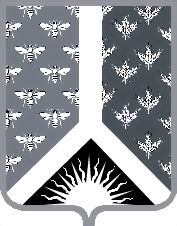 СОВЕТ НАРОДНЫХ ДЕПУТАТОВ НОВОКУЗНЕЦКОГО МУНИЦИПАЛЬНОГО РАЙОНАР Е Ш Е Н И Еот 27 октября 2015 года № 131-МНПАО внесении изменения в постановление Новокузнецкого районного Совета народных депутатов от 09.08.2005 № 176 «Об установлении нормы предоставления площади жилого помещения по договору социального найма и учетной нормы площади жилого помещения в Новокузнецком районе»Принято Советом народных депутатовНовокузнецкого муниципального района27 октября 2015 года1. Внести в постановление Новокузнецкого районного Совета народных депутатов от 09.08.2005 № 176 «Об установлении нормы предоставления площади жилого помещения по договору социального найма и учетной нормы площади жилого помещения в Новокузнецком районе» изменение, изложив абзац третий пункта 1 в следующей редакции:«- не более 33 квадратных метров общей площади жилого помещения (в виде однокомнатной квартиры) - на одиноко проживающего человека.».2. Настоящее Решение вступает в силу со дня, следующего за днем его официального опубликования.Председатель Совета народных депутатов Новокузнецкого муниципального района                                                                            Е. В. Зеленская  Глава Новокузнецкого муниципального района                                                                             Е. А. Манузин